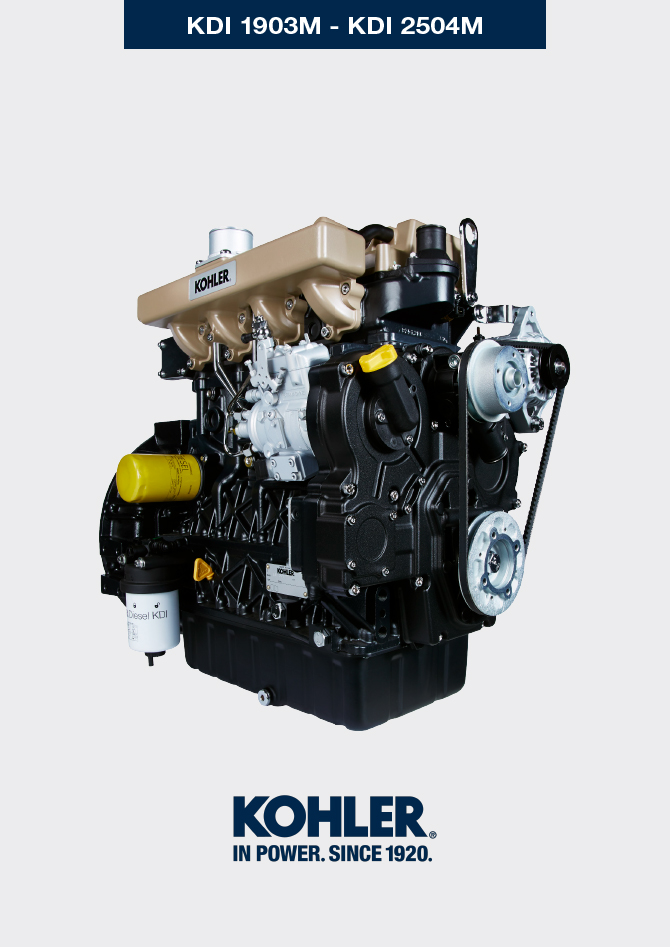 
null
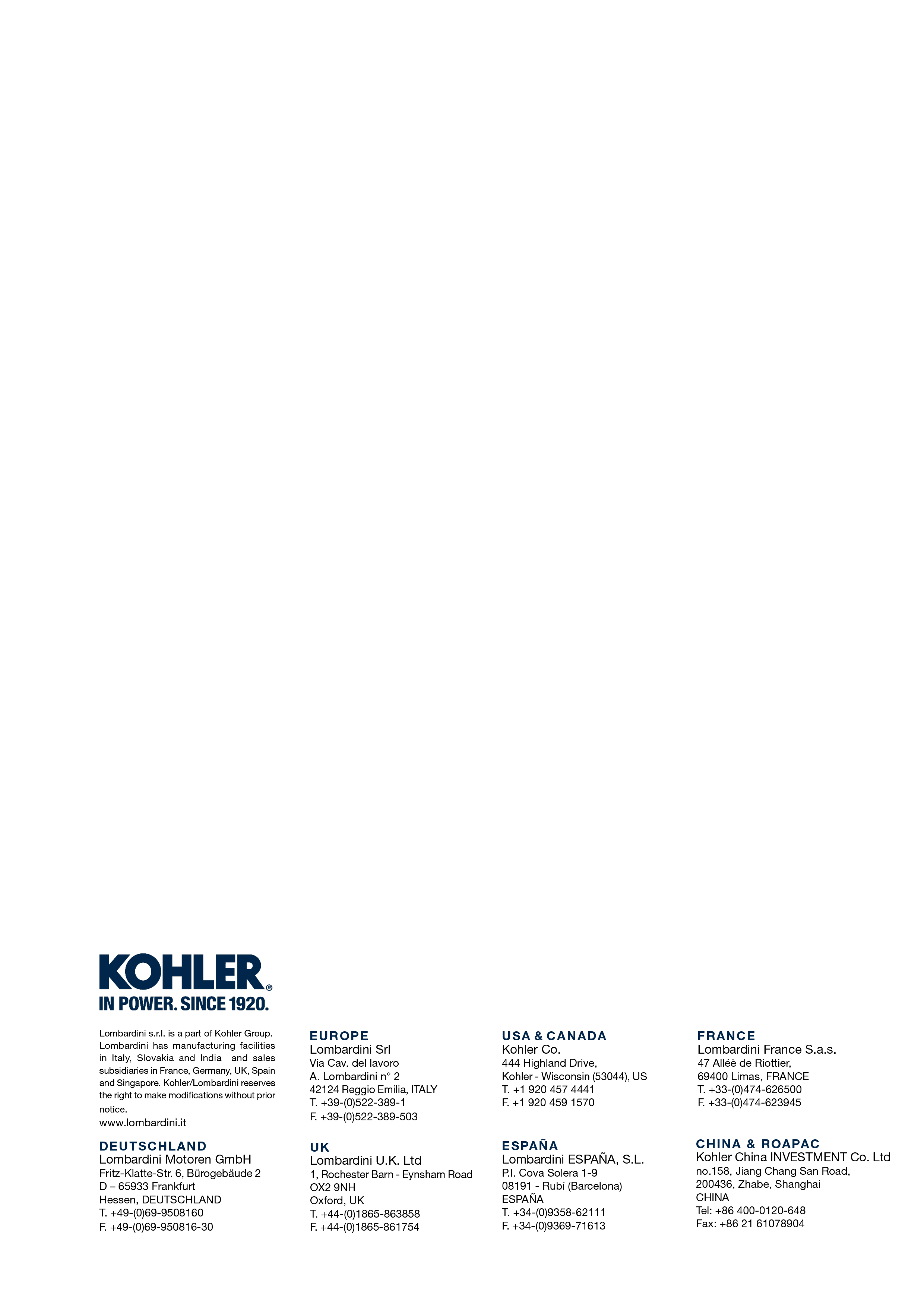 KDI 1903MManuale uso e manutenzione KDI 1903 M  (Rev_14.2)